PETEK, 10. 4. 2020Dragi deveti, spodaj vam posredujem rešitve nalog. Upam, da vam gre dobro. Danes pa vas čaka nov Pižamin posnetek. Tokrat o Levstiku . https://val202.rtvslo.si/2020/04/knjizevnost-v-pizami-e04-fran-levstik/Pa današnje delo? Pobarvajte kakšen pirh! :) In … Vzemite v roke kakšno dobro knjigo, pojdite ven na sonček, prisluhnite ptičkom in kaj lepega preberite … Spodaj imate pa sliko oziroma prispodobo, kako se počutim jaz, ko rada in z veseljem berem.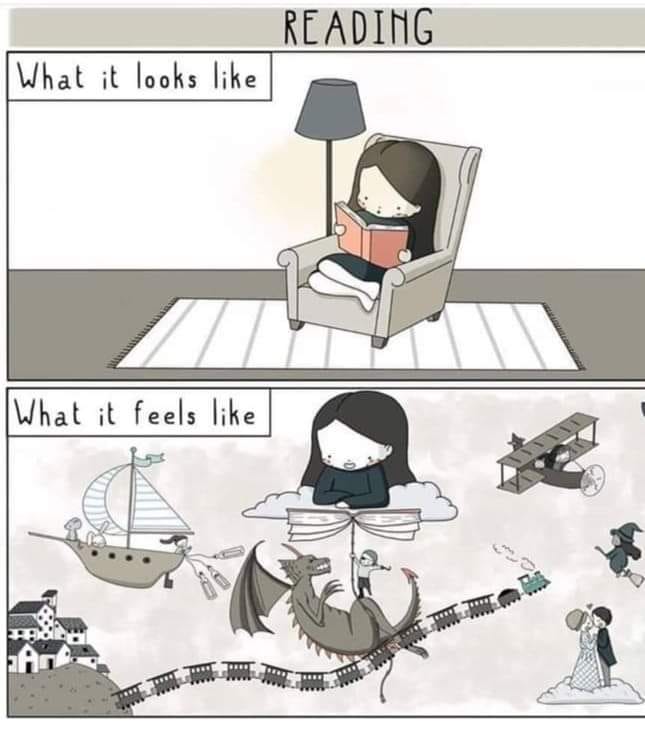 Lep praznike vam želim!Učiteljica UršaRešitve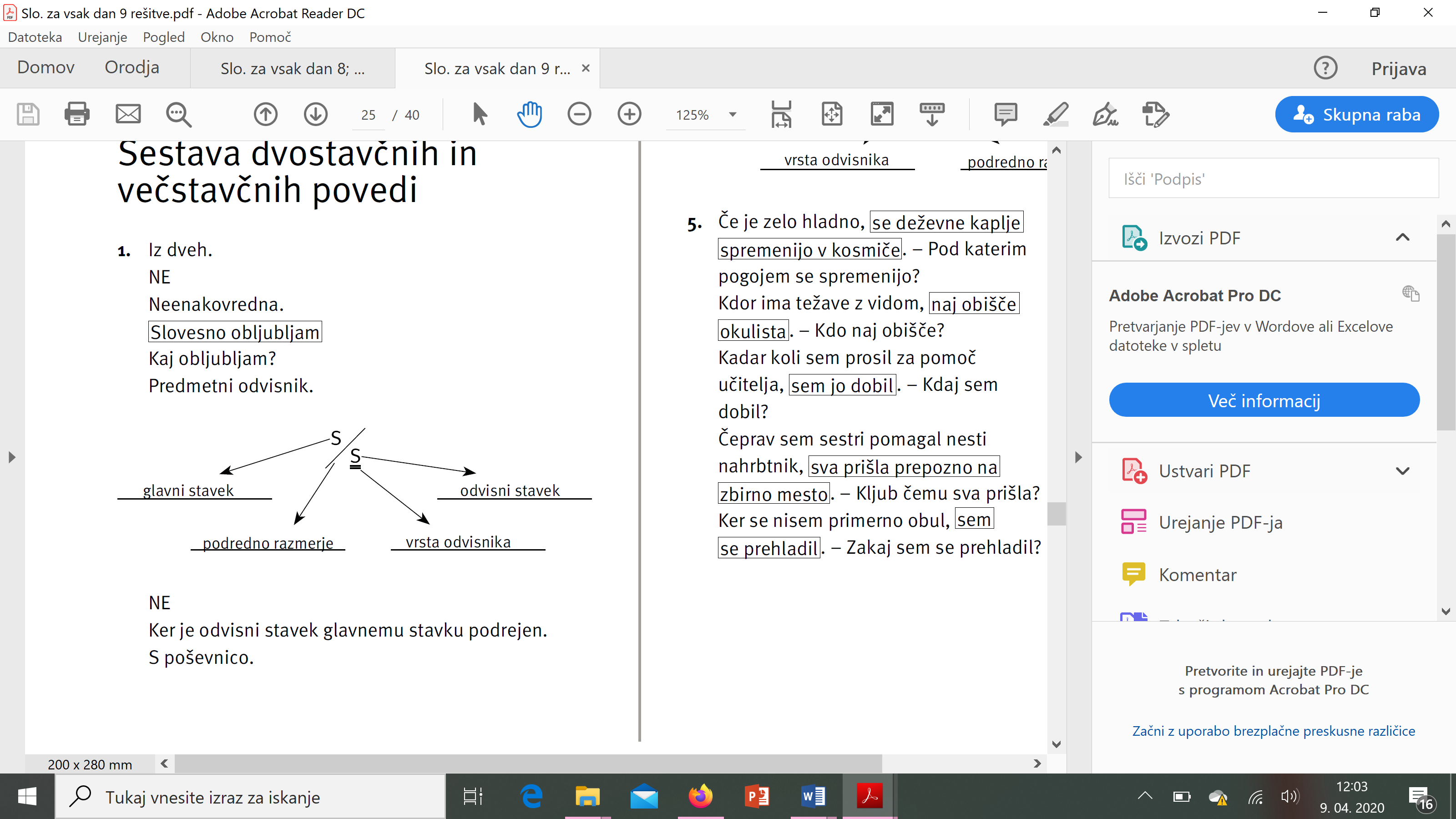 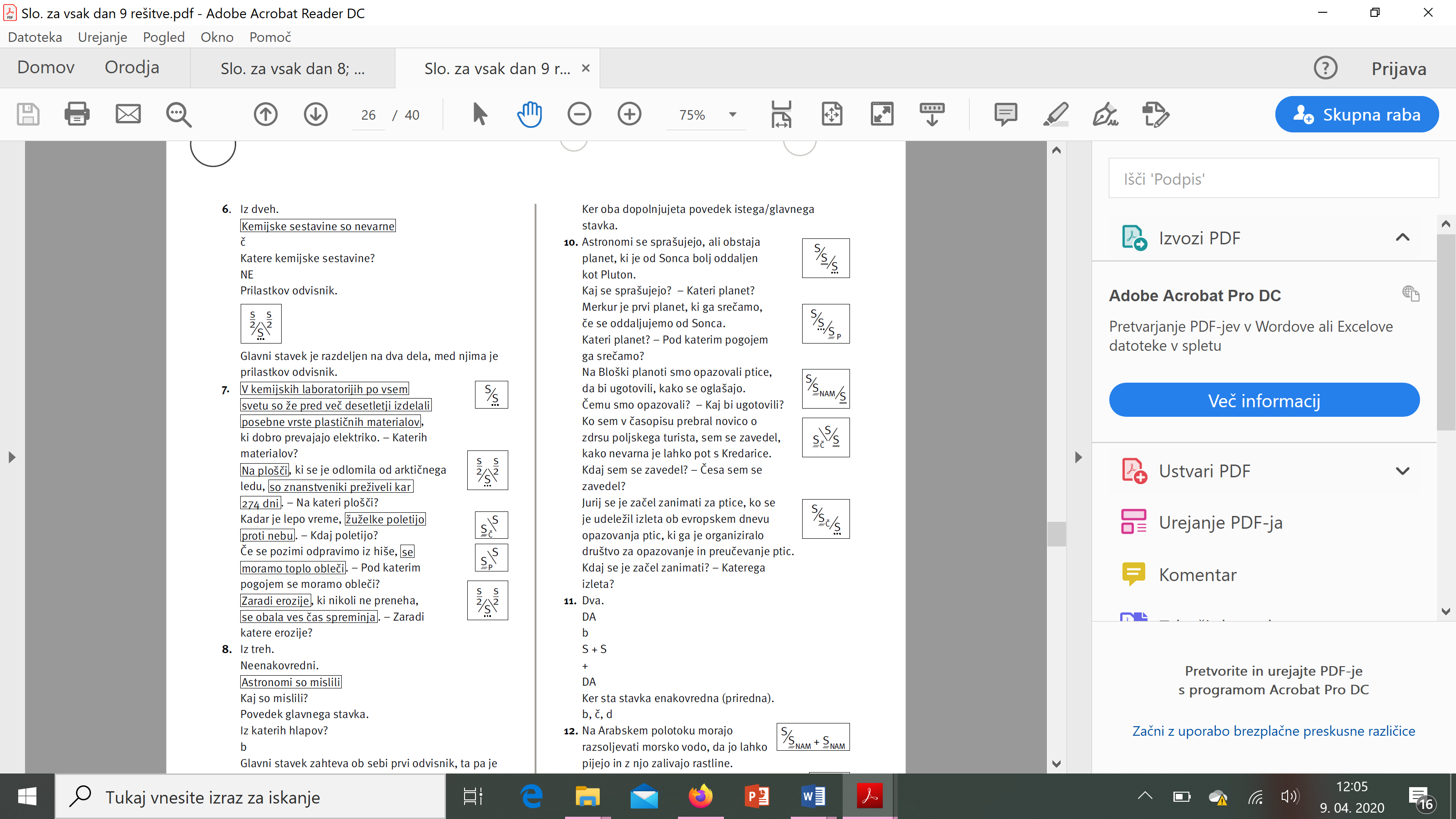 